Del Webb – Fitness Class Schedule Pendleton Center Phone Number   928-759-5920*Classes are subject to change**Class size is limited. Please contact the fitness center to sign up. Please call if unable to attend a class*Fitness Class Descriptions – Del WebbEner-Chi/Stretch: combines modified tai chi forms and qigong exercises to promote wellness. Purposeful movement performed with awareness and focused breathing cultivates a strong, balanced body and a calm mind.Silver & Fit Explore: This is a great class for beginner level members. This is a gentler, slower workout, with seated or standing exercise options. A goal of this program is to enable the older adult who does require in chair exercise to progress to freely stand and be stable. A chair is used for seated exercises and standing support. Hand-held weights, elastic tubing with handles and a ball are used for resistance.Balance & Strength: Energetic class for adults who want to work on strength, balance, posture, and improve daily activities. A goal of this program is to increase cardiovascular endurance and strength. A chair is used for seated exercises and standing support. Hand-held weights, elastic tubing with handles and a ball are used for resistance. This is an intermediate level class.Silver Sneakers Classic: Have fun and move to the music through a variety of exercises designed to increase muscular strength, range of movement and activities for daily living.  Hand-held weights, elastic tubing with handles and a Silver Sneakers ball are offered for resistance.  A chair is available if needed for seated or standing support. This is an intermediate level class.Silver Sneakers Circuit: Combine fun with fitness to increase your cardiovascular and muscular endurance power with a standing circuit workout. Upper-body strength work with hand-held weights, elastic tubing with handles, and a Silver Sneakers ball is alternated with low-impact aerobics choreography. A chair is used for standing support, stretching and relaxation exercises. This is an intermediate to advanced level class.MONDAYS 7:00am-12:00pm   1:00pm-4:00pmTUESDAYS7:00am-12:00pmWEDNESDAYS7:00am-12:00pm   1:00pm-4:00pmTHURSDAYS7:00am-12:00pmFRIDAYS7:00am-12:00pm 1:00pm-4:00pm9:00 amSilver SneakersClassic8:00 amEner-Chi/Stretch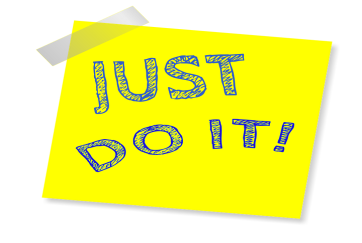 9:00 amSilver Sneakers Classic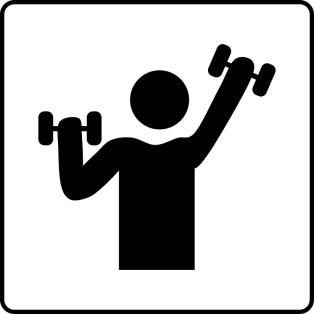 9:00 amSilver Sneakers Circuit9:00 amSilver SneakersCircuit9:00 amSilver Sneakers Circuit10:00 amBalance & Strength 10:00 amBalance & Strength 10:00 amBalance & Strength 11:00 amSilver & Fit Explore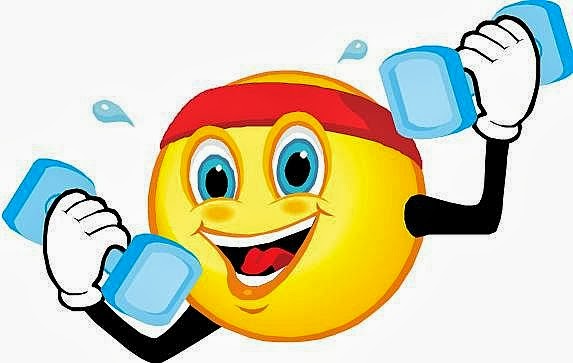 11:00 amSilver & Fit Explore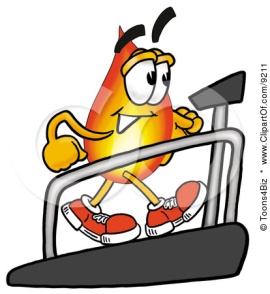 11:00 amSilver & Fit Explore 